Formularz zgłoszeniowyXXV Narodowy Młodzieżowy Czempionat Koni Rasy Małopolskiej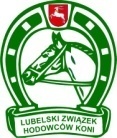 Białka 11-12.06.2022 r.Termin zgłoszeń: 22.05.2022 r.Ja niżej podpisany oświadczam, że jestem właścicielem wyżej wymienionych koni. Konie zgłoszone do pokazu spełniają wszystkie warunki udziału w Czempionacie, które jednocześnie akceptuję bez zastrzeżeń. Potwierdzam brak konfliktu interesów z sędziami pokazu. Dane zawarte w zgłoszeniu są pełne  i prawdziwe oraz zgodne  z wpisem do Ksiąg.……………………………………………………………………………………………………………………………………………………………………………………………….………….Właściciel (imię i nazwisko lub nazwa) osoba prawna/osoba fizyczna *……………………………………………………………………………………………………………………………………………………………………………………………….………….Adres Właściciela……………………………………………………………………………………………………………………………………………………….……			Telefon												NIP……………………………………………………………………………………………………………………………………………………………			Data											Podpis ZgłaszającegoZgłoszenie prosimy przesłać najpóźniej do  dnia 22.05.2022 r. na adres:Stadnina Koni BiałkaBiałka, 22-300 Krasnystawlub mailowo: bialka@mhr.com.pl															*) niepotrzebne skreślić									L.p.Nazwa koniaPłećData urodzeniaNr paszportuPochodzenie konia (ojciec-matka/ojciec matki)WłaścicielUwagi1.2.3.